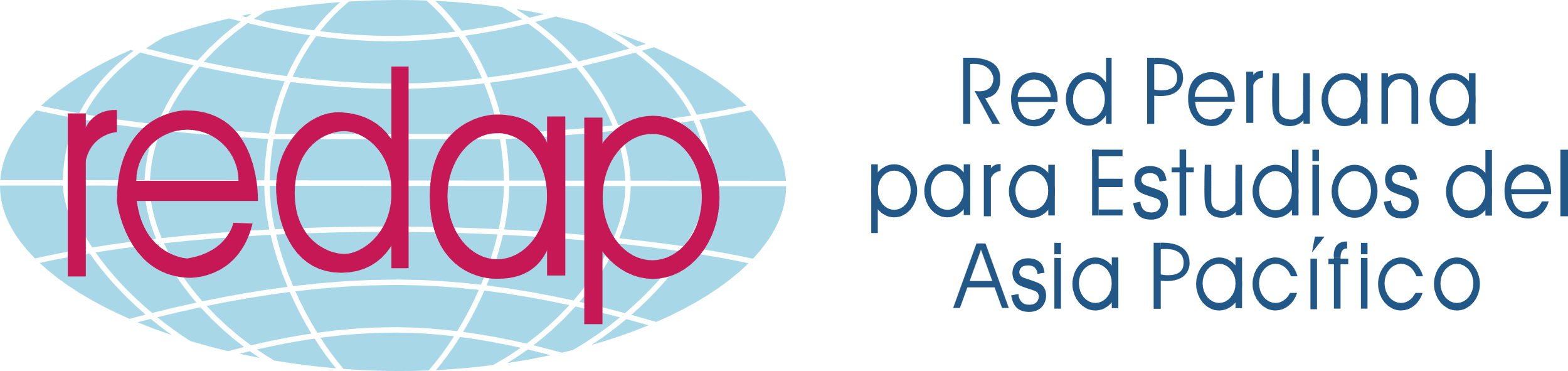 Bases del VIII Concurso de Investigación Universitaria “Juan Abugattás Abugattás”:Fortalecimiento de la posición de Perú en la región Asia-Pacífico en el contexto pospandemiaANEXO 1FICHA DE INSCRIPCIÓN* Cuando la institución tiene locales fuera de Lima Metropolitana.* Cuando la institución tiene locales fuera de Lima Metropolitana.DATOS DEL AUTOR PRINCIPALDATOS DEL AUTOR PRINCIPALAPELLIDOSNOMBRESFECHA DE NACIMIENTODNI/CETELÉFONOCORREOINSTITUCIÓNFILIAL DE LA INSTITUCIÓN*CARRERA/FACULTADPROGRAMA DE ESTUDIOS (PREGRADO O POSGRADO)CÓDIGO DE ESTUDIANTETÍTULO DE LA INVESTIGACIÓNDATOS DEL COAUTORDATOS DEL COAUTORAPELLIDOSNOMBRESFECHA DE NACIMIENTODNI/CETELÉFONOCORREOINSTITUCIÓNFILIAL DE LA INSTITUCIÓN*CARRERA/FACULTADPROGRAMA DE ESTUDIOS (PREGRADO O POSGRADO)CÓDIGO DE ESTUDIANTETÍTULO DE LA INVESTIGACIÓN